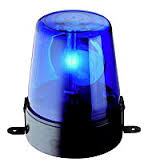                                                                  PIT                  zwaailicht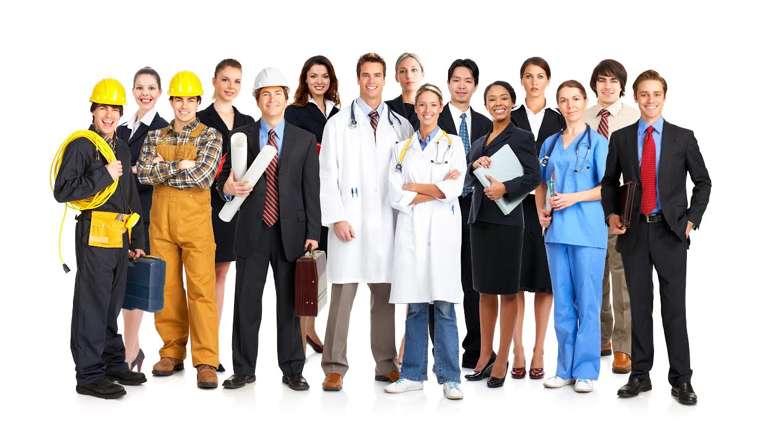 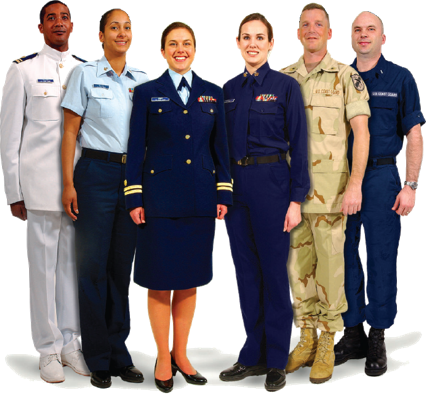 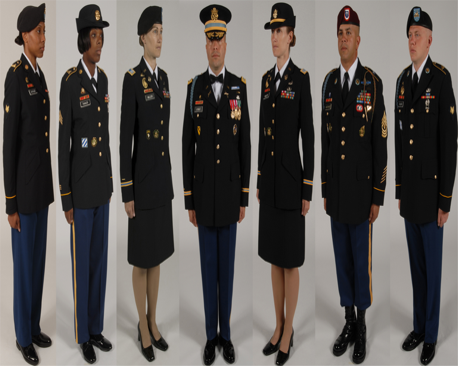           uniformspeciale kleding voor mensenvan een bepaalde( beroeps ) groep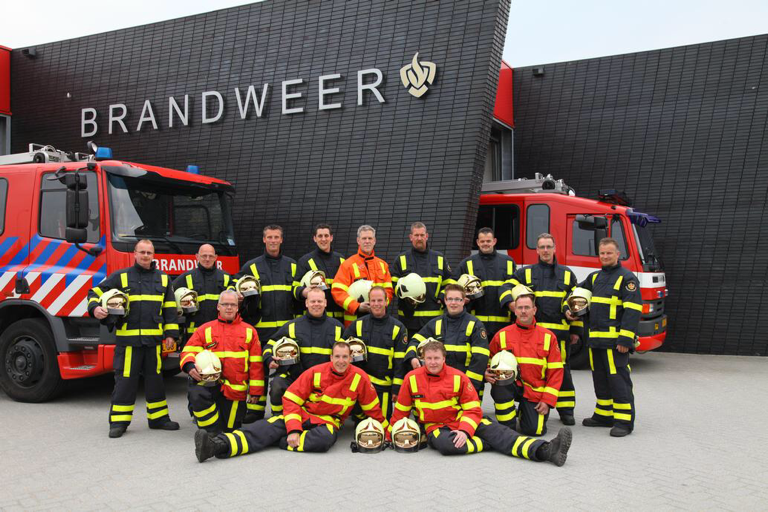     brandweer         een groep mensen die          de taak heeft om          branden te blussen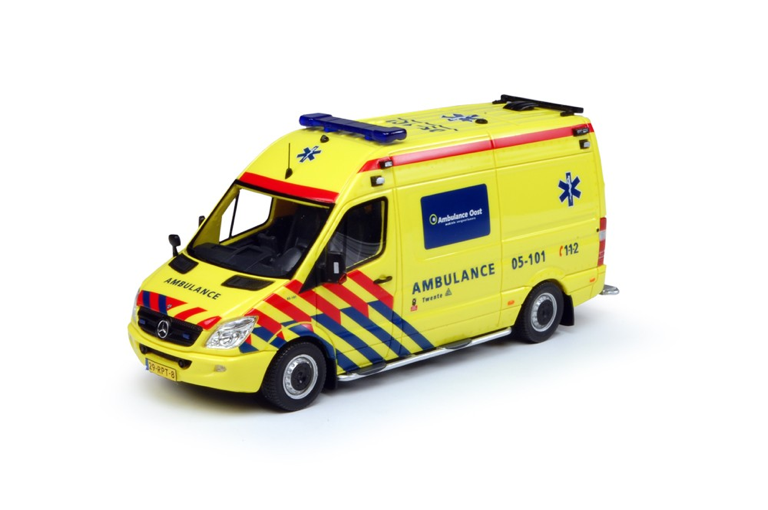                            ambulance          een auto waarmee          zieke of gewonde          mensen vervoerd          worden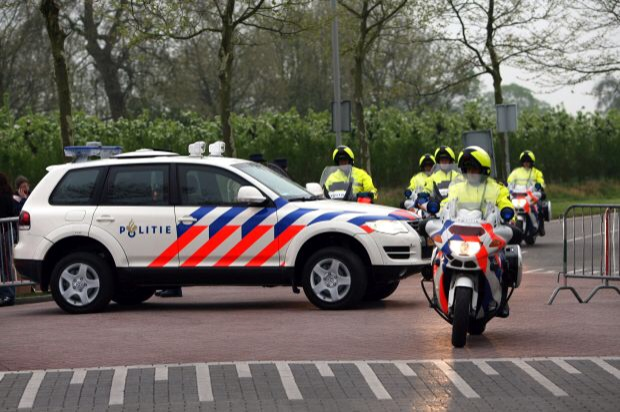 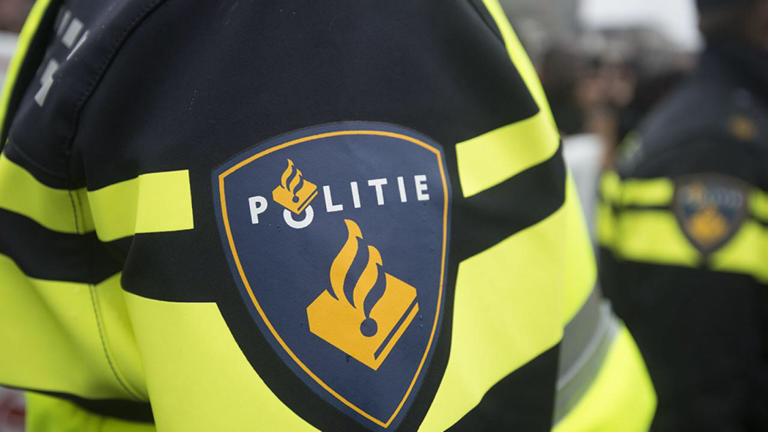 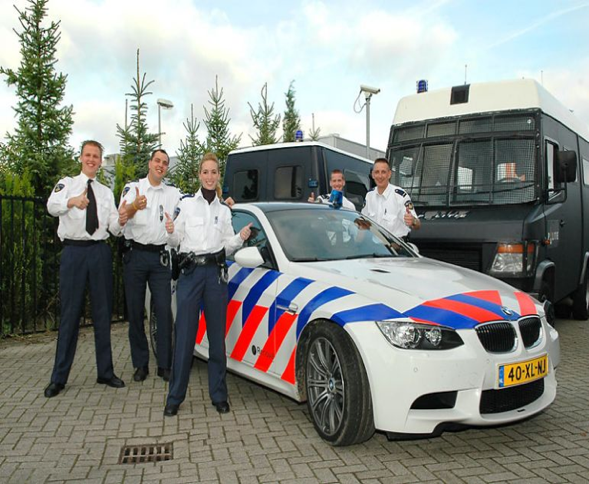        politie        een groep mensen die        er voor zorgt dat het         veilig en rustig is en        die er op let dat         iedereen zich aan         de regels houdt